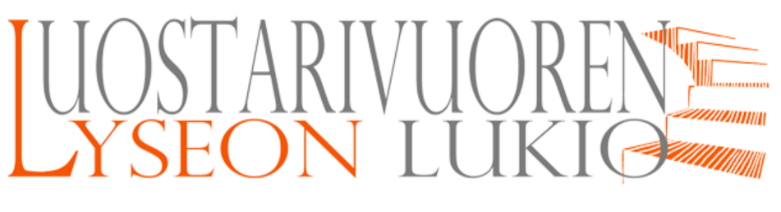 ITSENÄINEN SUORITUSPalauta anomus opettajalle. Opettaja toimittaa anomuksen rehtorille.Opiskelijan nimi:      Oppiaine:      			Kurssin lyhenne:      Perustelut miksi kurssia anotaan itsenäisesti suoritettavaksi:Päiväys _____._____. 20_____		____________________________				          opiskelijan allekirjoitus